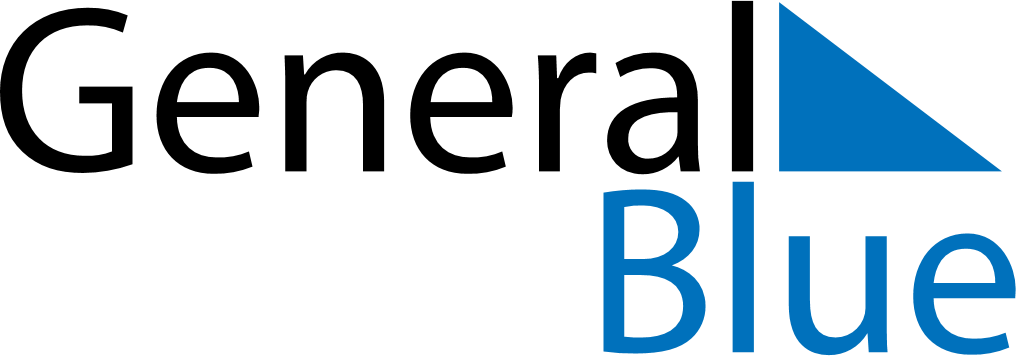 August 2024August 2024August 2024August 2024August 2024August 2024Rexburg, Idaho, United StatesRexburg, Idaho, United StatesRexburg, Idaho, United StatesRexburg, Idaho, United StatesRexburg, Idaho, United StatesRexburg, Idaho, United StatesSunday Monday Tuesday Wednesday Thursday Friday Saturday 1 2 3 Sunrise: 6:15 AM Sunset: 8:51 PM Daylight: 14 hours and 35 minutes. Sunrise: 6:17 AM Sunset: 8:49 PM Daylight: 14 hours and 32 minutes. Sunrise: 6:18 AM Sunset: 8:48 PM Daylight: 14 hours and 30 minutes. 4 5 6 7 8 9 10 Sunrise: 6:19 AM Sunset: 8:47 PM Daylight: 14 hours and 28 minutes. Sunrise: 6:20 AM Sunset: 8:46 PM Daylight: 14 hours and 25 minutes. Sunrise: 6:21 AM Sunset: 8:44 PM Daylight: 14 hours and 23 minutes. Sunrise: 6:22 AM Sunset: 8:43 PM Daylight: 14 hours and 20 minutes. Sunrise: 6:23 AM Sunset: 8:41 PM Daylight: 14 hours and 18 minutes. Sunrise: 6:24 AM Sunset: 8:40 PM Daylight: 14 hours and 15 minutes. Sunrise: 6:25 AM Sunset: 8:39 PM Daylight: 14 hours and 13 minutes. 11 12 13 14 15 16 17 Sunrise: 6:27 AM Sunset: 8:37 PM Daylight: 14 hours and 10 minutes. Sunrise: 6:28 AM Sunset: 8:36 PM Daylight: 14 hours and 8 minutes. Sunrise: 6:29 AM Sunset: 8:34 PM Daylight: 14 hours and 5 minutes. Sunrise: 6:30 AM Sunset: 8:33 PM Daylight: 14 hours and 2 minutes. Sunrise: 6:31 AM Sunset: 8:31 PM Daylight: 14 hours and 0 minutes. Sunrise: 6:32 AM Sunset: 8:30 PM Daylight: 13 hours and 57 minutes. Sunrise: 6:33 AM Sunset: 8:28 PM Daylight: 13 hours and 54 minutes. 18 19 20 21 22 23 24 Sunrise: 6:34 AM Sunset: 8:27 PM Daylight: 13 hours and 52 minutes. Sunrise: 6:36 AM Sunset: 8:25 PM Daylight: 13 hours and 49 minutes. Sunrise: 6:37 AM Sunset: 8:23 PM Daylight: 13 hours and 46 minutes. Sunrise: 6:38 AM Sunset: 8:22 PM Daylight: 13 hours and 43 minutes. Sunrise: 6:39 AM Sunset: 8:20 PM Daylight: 13 hours and 41 minutes. Sunrise: 6:40 AM Sunset: 8:19 PM Daylight: 13 hours and 38 minutes. Sunrise: 6:41 AM Sunset: 8:17 PM Daylight: 13 hours and 35 minutes. 25 26 27 28 29 30 31 Sunrise: 6:42 AM Sunset: 8:15 PM Daylight: 13 hours and 32 minutes. Sunrise: 6:43 AM Sunset: 8:13 PM Daylight: 13 hours and 29 minutes. Sunrise: 6:45 AM Sunset: 8:12 PM Daylight: 13 hours and 27 minutes. Sunrise: 6:46 AM Sunset: 8:10 PM Daylight: 13 hours and 24 minutes. Sunrise: 6:47 AM Sunset: 8:08 PM Daylight: 13 hours and 21 minutes. Sunrise: 6:48 AM Sunset: 8:07 PM Daylight: 13 hours and 18 minutes. Sunrise: 6:49 AM Sunset: 8:05 PM Daylight: 13 hours and 15 minutes. 